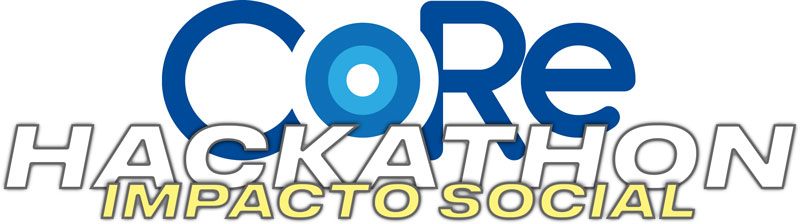 ¿Quieres aprender a resolver retos sociales a través de la innovación social? ¿Quieres poner tu talento en la creación de emprendimientos de impacto social?Te invitamos a participar de la CORE Hackathon de Impacto Social del 17 de Marzo desarrollada por la Cátedra de emprendimiento de la UPCT con el apoyo del laboratorio de innovación social y desarrollo sostenible Learning by Helping.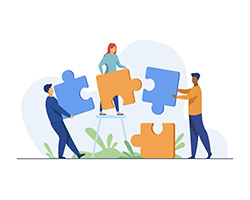 ¿De qué trata la actividad?La actividad busca que el alumnado de la universidad pueda aprender las bases de la innovación social, la creatividad de impacto y el emprendimiento social, abordando un reto real propuesto por FAMDIF/COCEMFE (Federación de Asociaciones Murcianas de Personas con Discapacidad Física y Orgánica). Este reto, será trabajado por equipos multidisciplinarios (de los cuales puedes ser parte) y acompañados por mentores y mentoras especialistas. Se pensarán y desarrollarán diferentes emprendimientos de impacto social que ofrezcan una solución. Pero esto no termina aquí, sino que las ideas de emprendimiento serán presentadas a un jurado que dará su feedback y evaluará las posibilidades de llevar esas ideas a la realidad. Interesante, ¿verdad?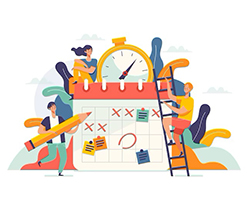 ¿A qué hora es y dónde?La actividad se llevará a cabo en el Espacio de Coworking del Edificio de Laboratorios de Investigación (ELDI) en la C/Ángel, s/n, 30202 Cartagena, Murcia. Comenzará a las 9.00h en punto y finaliza a las 19.00h. Sí, será una jornada intensa, pero que dará unos resultados in-cre-í-bles.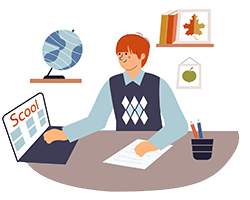 ¿Qué se debe llevar o tener en cuenta?Buena pregunta. Debes venir con tu ordenador y algo para anotar y escribir. Si no tienes ordenador, tranqui. Encontraremos la forma de que puedas trabajar. Por otro lado, se hará una pausa a las 14.00h para almorzar todos juntos, hemos preparado un pequeño catering. Y, en cuanto a qué tener en cuenta, simplemente te recomendamos que vengas bien descansado o descansada y con ganas de mucha creatividad.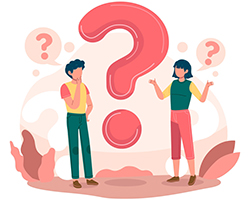 ¿Cómo participar? ¿Y si aún tengo dudas?Es muy sencillo. Tienes que registrarte a través de este enlace de Santander X o a través del siguiente enlace: https://bit.ly/corehack23 Recuerda hacerlo ANTES de que acabe el lunes, 13 de marzo. De lo contrario, estarás fuera.En caso de que aún tengas cosas por aclarar, estarán encantados de responderte a través del correo emprendedores@upct.es. También puedes ir en persona a la Oficina de la Cátedra de Emprendimiento Santander-UPCT en el mismo Espacio de Coworking donde se celebrará el evento de lunes a viernes de 9.00 a 13.00.Este evento está impulsado por la Universidad Politécnica de Cartagena, a través de la OEEBT, la Cátedra de Emprendimiento Santander-UPCT, con la colaboración del el Instituto de Fomento de la Región de Murcia, a través del Fondo Europeo de Desarrollo Regional (FEDER), dentro del Convenio INFO-UPCT para la ejecución de Actividades de Emprendimiento y la colaboración especial de FAMDIF/COCEMFE (Federación de Asociaciones Murcianas de Personas con Discapacidad Física y Orgánica).